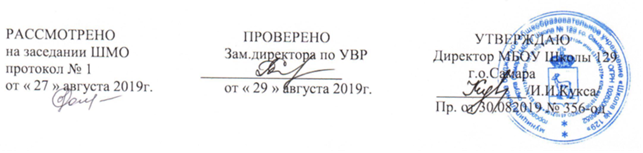 РАБОЧАЯ ПРОГРАММАКурса  внеурочной  деятельности        «В мире волшебной сказки»Уровень образования      начальное общее,   1-4 кл.Составители: Боровик  О. В.            Кабанова О. В.                        Комолова А. А.          Бабарина О.С.                        Кузьмичева Ю. П      Лощилова Т. А.                        Петрова В. В.             Сусова  М. А.                        Тычинина  И. Н.        Байкова Л.Б.Паспорт рабочей программыПланируемые результаты изучения курсаПрограмма обеспечивает достижение выпускниками начальной школы следующих личностных, метапредметных и предметных результатов.Личностные результаты:— уметь работать с книгой, пользуясь алгоритмом учебных действий;— уметь самостоятельно работать с новым произведением;— уметь работать в парах и группах, участвовать в, литературных играх;— уметь определять свою роль в общей работе и оценивать свои результаты;— участвовать в беседе о прочитанной книге, выражать своё мнение и аргументировать свою точку зрения;— оценивать поведение героев с точки зрения морали, формировать свою этическую позицию;— высказывать своё суждение об оформлении и структуре книги;— участвовать в конкурсах чтецов и рассказчиков;— соблюдать правила общения и поведения в школе, библиотеке, дома и т. д.Метапредметные результаты:— отбирать книги по теме, жанру и авторской принадлежности;— ориентироваться в мире книг (работа с каталогом, с открытым биб-лиотечным фондом);— составлять краткие аннотации к прочитанным книгам;— пользоваться словарями, справочниками, энциклопедиями.Предметные результаты:— осознавать значимость чтения для личного развития;— формировать потребность в систематическом чтении;— использовать разные виды чтения (ознакомительное, изучающее,выборочное, поисковое);— уметь самостоятельно выбирать интересующую литературу;— пользоваться справочными источниками для понимания и получения дополнительной информации.Содержание курса4 класс (34 ч)Тема  1. Страницы старины седой (4 ч)Былины, былинщики. Былинные богатыри. «Былина о Святогоре»в стихотворной форме и прозаической форме. Выставка книг.Библиотечный урок. История книги. Рукописные книги.Книги Древней Руси. Библиотека Ярослава Мудрого. Наставления Ярослава Мудрого.Первая печатная книга на Руси. Первопечатник Иван Фёдоров.Библия на русском языке. Библейские предания: «Суд Соломона», «Блудный сын».Экскурсия в типографию или книжный магазин.Тема  2. Крупицы народной мудрости (4 ч)Сборники произведений фольклора.Героические песни о Родине. Песня-слава «Русская земля».Героические песни о героях России: «Кузьма Минин и Дмитрий Пожарский во главе ополчения», «Суворов приказывает армии переплыть море».Сбор дополнительной информации о героях России и оформление постера (стенда) с собранными материалами.Книга С. Алексеева «Рассказы о Суворове и русских солдатах» в разных изданиях. Справочный материал об А.В. Суворове (справочники, энциклопедии).Проект «Русь великая в пословицах и поговорках»: отбор пословицпо теме, объяснение скрытого смысла, оформление рукописной книги«Русь великая в пословицах и поговорках».Сбор дополнительной информации о героях России, оформление по-стера (стенда) с собранными материалами, презентация постеров и книг.Тема  3. Мифы народов мира (2 ч)Книги с мифами народов мира: древнерусские, древнегреческие, ки-тайские и т. д. Выставка книг.Работа с системным каталогом.Читальный зал. Древнекитайский миф «Подвиги стрелка И».Конкурс-кроссворд «Мифологические герои».Тема  4. Русские писатели-сказочники (3 ч)Библиотека сказок. Книги со сказками А.С. Пушкина, В. Жуковского,М. Лермонтова, П. Ершова, В. Гаршина. Фольклорные корни сказок.Час читателя. Сказка сказок П.П. Ершова «Конёк-Горбунок».Поиск: исторические корни литературных (авторских) произведений (летопись «Вещий Олег» из «Повести временных лет» и стихотворение А.С. Пушкина «Песнь о вещем Олеге»).Библиографические справочники. Библиографические справки о писателях-сказочниках (проектная деятельность).Тема  5. «Книги, книги, книги…» (4 ч)Библиотечный урок. Храм книги. Библиотека. Первые библиотеки.Правила пользования библиотекой. Экскурсия в детскую библиотеку.Книга. Элементы книги. Справочный аппарат. Классификация книг по структуре, изданиям, авторам (работа в группах).Книги учебные, художественные, научно-популярные, справочники и энциклопедии. Структура энциклопедии и книги-справочника.Книги-сборники «Басни И. Крылова», «Легенды и сказы», «Сказки народов мира», «Стихи русских поэтов».Проект «Русские баснописцы»: сбор материала, чтение басен, басни с «бродячими» сюжетами.Тема  6. Книги о детях и для детей (3 ч)Дети — герои книг Н. Гарина-Михайловского, К. Станюковича,Х.К. Андерсена, Марка Твена, В. Гюго, А. Гайдара, Е. Ильиной и др. Выставка книг.Фантастика и приключения. Поиск книг по каталогу, составление списка.Читальный зал. Книги А. Рыбакова, В. Крапивина, К. Булычёва,А. Волкова. Конкурс-кроссворд «Писатели-фантасты».Аннотация к книге А. Волкова «Волшебник Изумрудного города».Тема  7. Сказки народов России (6 ч.)Тема 8. Сказки народов Мира (5ч.)Мир книг (3 ч)Книги о детях войны. Е. Ильина «Четвёртая высота».Тематическое планирование «В мире волшебной сказки»Класс 4 Направление внеурочной деятельности общекультурноеНаименование курса В мире волшебной сказкиКоличество часов в неделю 4 кл -  1чКоличество часов в год 4 кл. - 34 Х 1= 34чРабочая программа составлена в соответствии с требованиями  ФГОС НОО (1 - 4 кл.)Рабочая программа составлена на основе программы Программа "Волшебный мир книг". Автор-составитель Чекминева Н.П., 2015Учебник -Секреты волшебных сказок.Русская сказка. Молодильные яблоки»Русская сказка «Волшебное кольцо»Волшебные сказки. «Пойди туда не знаю куда»Татарская народная сказка «Умная девушка»Чувашская сказка «Умный портной»Марийские сказки «Два брата», «Золотой пояс»Чешская сказка «Молчаливая королевна»Китайская сказка «Цзун – длинный день»Вьетнамская сказка «Обманутый богач»Датская сказка «Король змей»Испанская сказка «Горбатая принцесса»Детские газеты и журналы.Библиотечная мозаика: выставки книг, игры, конкурсы, подготовленные презентации.№ п/пТема занятияКол – во часовСтраницы старины седой (4 ч)1.Былины, былинщики. Былинные богатыри. Книги-сборники.12.Книги Древней Руси. Первые библиотеки. Первая печатная книга на Руси.13.Библия. Библейские предания.14.Творческая работа: история книги.1Крупицы народной мудрости (4 ч)5.Героические песни о героях России. Песня-слава.16.Книга-сборник С. Алексеева «Рассказы о Суворове и русских солдатах». Справочный материал об А.В. Суворове.17.Русь великая в произведениях фольклора.18.День народного единства: презентация рукописной книги стендов о героях России.1Мифы народов мира (2 ч)9.Мифы народов мира. Книги-сборники.110.Мифологические герои.1Русские писатели-сказочники (3 ч)11.Мир сказок: сказки народные и авторские.112.Книги со сказками русских писателей-классиков. Сказка сказок П. Ершова «Конёк-Горбунок».113.Исторические (фольклорные) корни литературных произведений на примере летописи «Вещий Олег» и «Песни о вещем Олеге» А.С. Пушкина.1«Книги, книги, книги…» (4 ч)14.Библиотека. Первые библиотеки. Правила пользования библиотекой. Экскурсия в библиотеку.15.Книга. Элементы книги. Справочный аппарат книги.16.Книги. Типы книг. Справочный аппарат книги.17.Проектная деятельность: создание рукописной книги «Русские баснописцы».Книги о детях и для детей (3 ч)18.Дети — герои книг писателей XIX века.19.Библиографические справки о Марке Твене, В. Гюго, Д. Мамине-Сибиряке, А. Куприне и др.20.Конкурс-кроссворд «Авторы произведений о детях». Аннотация на книгу-сборник писателей-классиков.                                    Сказки народов России (6 ч.)21.Секреты волшебных сказок.  Русская сказка. Молодильные яблоки»122.Русская сказка «Волшебное кольцо».123.Волшебные сказки. «Пойди туда не знаю куда»124.Татарская народная сказка «Умная девушка»125.Чувашская сказка «Умный портной»126.Марийские сказки «Два брата», «Золотой пояс»1Сказки народов Мира (5ч.)27.Чешская сказка «Молчаливая королевна».128.Китайская сказка «Цзун – длинный день»129.Вьетнамская сказка «Обманутый богач»130.Датская сказка «Король змей»131.Испанская сказка «Горбатая принцесса»1                                                Мир книг (3 ч)32.Книги о детях войны. Е. Ильина «Четвёртая высота».133.Детские газеты и журналы.134.Библиотечная мозаика: выставки книг, игры, конкурсы, подготовленные презентации.1